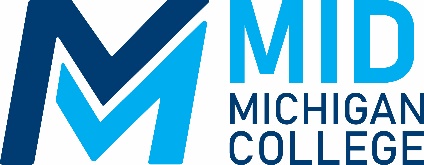 Employee Onboarding WorksheetCheck off topics as they are covered. If a topic is not applicable, please mark N/A.Position Title: ________________________________________________Employee Name: ____________________________________	Date of Hire: ____________________Prior to First Day: Prepare workspace and arrange for office suppliesProvide Desk Calendar and Academic Calendar as applicable Finalize Onboarding process: Have position reference manual/guide for job processes availableSupervisor Role: Create a Direct Report List and Assign Primary Supervisor/Alternate Supervisors for timesheet purposes (email list to ______________________)Business Cards: Confirm Name/Certifications/Degrees - Order via Procurement ServicesOrder name plate for door/ desk/ office/ badgeOrder employee name tag: Send requisition to Business Office/PurchasingContact HelpDesk to have computer and other office equipment set upSet up access to Colleague via HelpDesk: Open an AccountSet up access to Multifunction Drives/Copiers.For all requests, please include Username, User Email Address, ID #, and Approved Cost Centers.Day #1 at Main Campus with ______________General BusinessEmployee- go through sign-up process for computer accessOrdering Supplies: If employee will be responsible, contact Business ServicesRequest Keys - Complete Key Request Form MID Alert - Set up Emergency Alert account/Inclement Weather NotificationStaff Directory – Link on MID’s home pageCampus tour/Photo ID (if not already completed during New Employee Orientation) Restrooms, Break Areas, Library, Books & BeansLocation of Lunch Storage, Restrooms, Office Supplies, Fax, Copy MachineUse of Campus Mail (explain list serves) Be sure to visit both campuses for tours (this may need to be done on separate days)Explain on Campus ParkingHours of Operation of the Department/CollegeMeet with: ______________ (at _______ Campus) -Future plans and goals for the DepartmentMeet with departments or individuals with which the new hire will work most closelyIntroduction to Chairs, Deans & Vice Presidents (if they are available)Supervisor philosophyRelationship Expectations - Behavior likes/dislikes/dress code/lunch/hours/scheduleDirect Reports (if applicable)Peers - Who should employees develop relationships with to be successful at MID?Division OverviewWhat a typical day looks like - Hours, Percentage of Time in Meetings/Staff Support, Student Support, Public Interactions Expectations of working some weekends, evenings, and possibly times the rest of the college is closedCollege Closure Procedures for inclement weatherWill this position participate in Major Programs and Activities that occur at or in conjunction with Leadership Programs?The Student Adventure – Independent or Coordinate with Admissions if you choose to (Optional)Walk through the Student Application Process as a new student -Including picking a major and learning of Support Services for studentsDay #2 at Work with _______________Current Office Policies and Procedures discussion with: SupervisorHow is leave time scheduled?How should employee communicate with Supervisor if they will be late or absent?What is the current workflow in the office?Why we do things the way we do at MID?	Discuss Enduring GoalsMeetings one-on-one with each Direct ReportExplore the MID Portal (this is also done at NEO)Discuss the Shared Governance System and get the Employee Engaged with a Committee Open Department Jobs__________________________________________________________________________________________________________________________________Budget ReviewDiscuss the BudgetDiscuss the Structure of People in the BudgetDiscuss the continued Budget Concerns and the Enrollment Numbers needed to sustain the current BudgetHow to complete a Travel Request or a Reimbursement RequestReimbursement Pay Rates Cycle of direct reports- Student Workers Day #3 at Work with: ________________Spend the Day with New Employee in their areaTour around area, Office, Campus, and Department.Review Equipment, Software, Filing, etc.Review ______ ScheduleReview Current Listings of Deadlines, Projects, etc.Pay Rates of Direct Reports (if applicable) Student Workers (if applicable) Day #4 at Work with: ________________Scheduler: Process for Reserving Vehicles/RoomsStaff Process for PurchasingHow to complete an Incident Report: https://www.midmich.edu/departments/human-resources/formsGeneral Housekeeping items Day #5 at Work Review of the MID Student (if applicable)Student Engagement Multicultural Advisor HonorsInternationalJudicialReview of Senate PoliciesReview and Support the College Wide Professional Development OpportunitiesDay #6 at Work (Specific To-Do List)Examples:Join a Shared Governance CommitteeProject: Connect with Lillian Frick in the Business Office to discuss the Budget for the Grant.Project: Meet with Broadcasting and Explore Options for Technical Center Based Segment.Task:  Meet with Multimedia Production Coordinator to obtain professional headshot.Supervisor Role: Supervisor will schedule a meeting time on employee's calendar for the following:Know your Resources: Procedures Manual and other Policy ResourcesRecruitment Process, Onboarding, HR Action Forms (Director of Talent Acquisition)Family Medical Leave/ Worker’s Compensation (Director of Talent Acquisition)Timesheets Submissions, Leave Requests, Payroll (Payroll Technician)Department Budget (VP of Finance- Lillian Frick or Accounting Manager)Once all of the above topics have been reviewed, please return the completed/signed form to Human Resources.If you have any questions during or after your initial onboarding process, feel free to contact Human Resources at x. 504. Employee’s Signature: ______________________________________	Date: _______________Supervisor’s Signature: ______________________________________	Date: _______________